9.3.2012     FOS-T 11/12    Miriam Bogner, Thorben MichelAufgabe 25.41Einseitig eingespannter TrägerGeg.:Wb = 311 cm3σbzul  = 8.000 N/cm2l = 2.100 mm H = 160 mmTräger gemäß DIN 1025 (ETB S. 150), einseitig eingespannter Träger mit Einzelkraft belastetGes.: Fzul, MbLösung: σbzul  =  					 Berechnung des Biegemoments nach Umstellen der Formel laut ETB S. 47Mb = σbzul  Wbzu                                                                                          						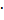 Mb  = 8.000 N/cm2  311 cm3Mb = 2.488.000 Ncm Mb  = Fzul  l 					Berechnung der zulässigen Kraft nach Umstellen der Formel laut ETB S.47Fzul   = Fzul  = Fzul = 11.847,6 N = 11,8 kNDie zulässige Kraft beträgt 11,8 kN.